Figure S1. Multiple sequence alignments of the deduced amino acid sequences of three hsp70s from Liriomyza trifolii with homologous gene amino acid sequences of it congener species. Differential amino acids were shaded black or grey. Three signature sequences were indicated by black box and four typical motifs were indicated by black shading. Abbreviations: Lt: Liriomyza trifolii; Ls: Liriomyza sativae; Lh: Liriomyza huidobrensis.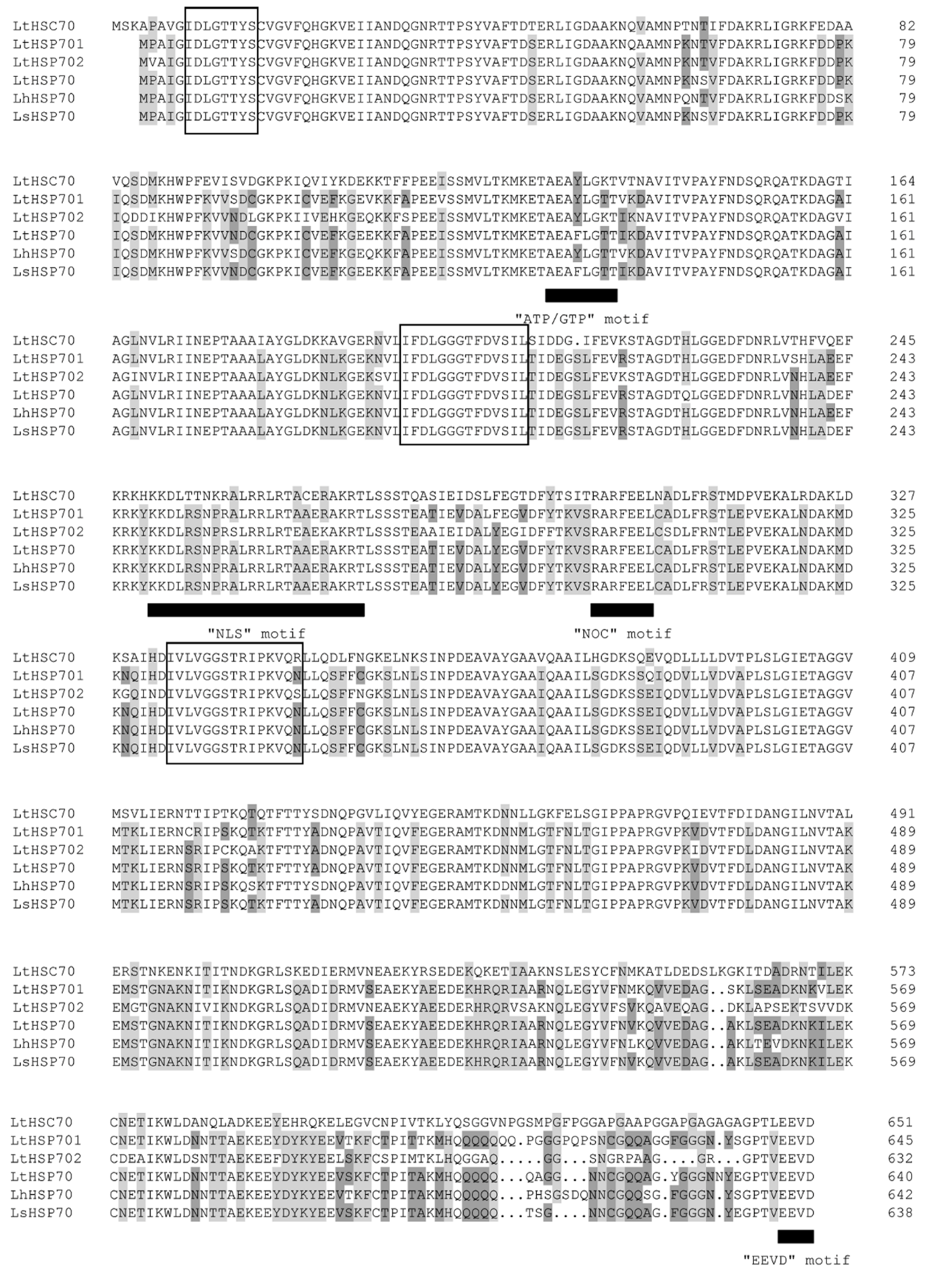 